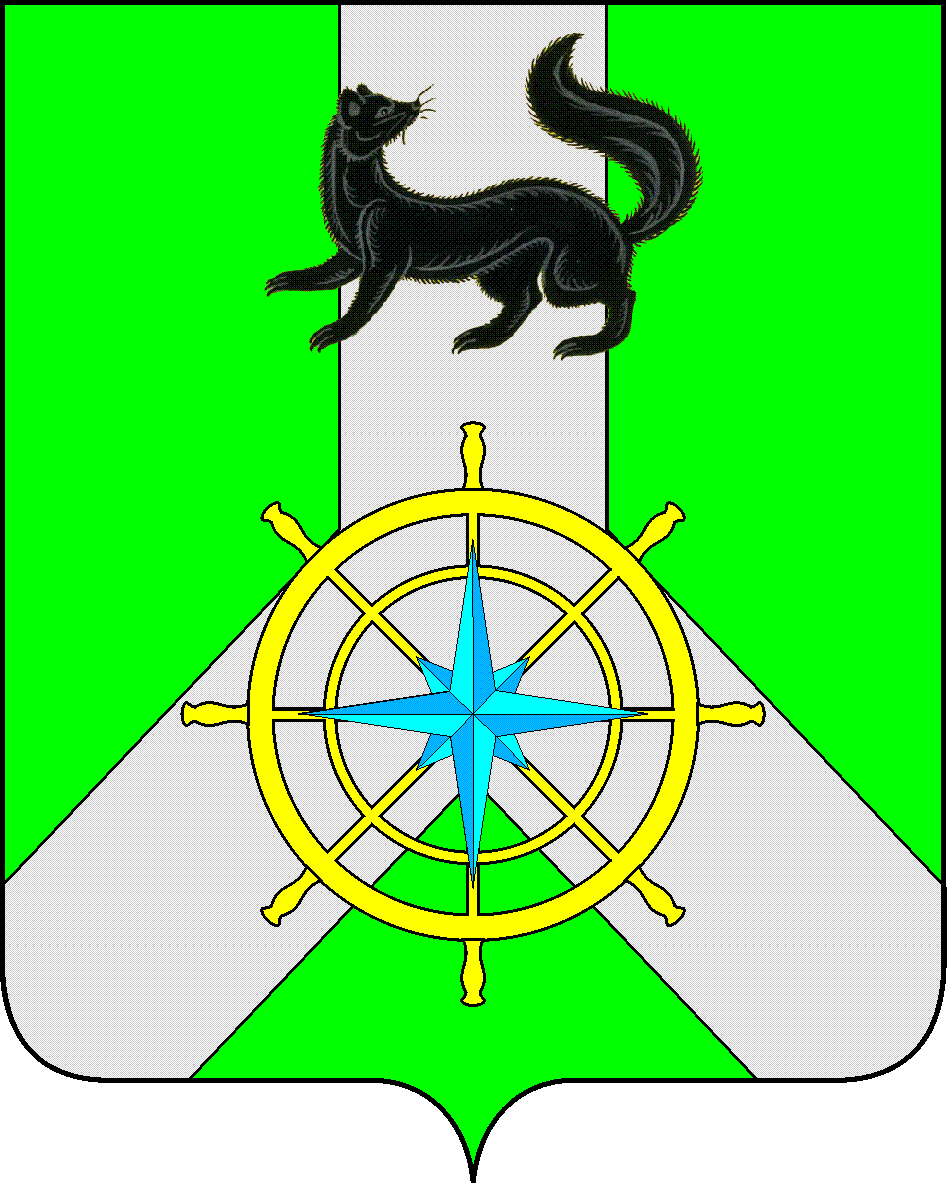 Р О С С И Й С К А Я  Ф Е Д Е Р А Ц И ЯИ Р К У Т С К А Я  О Б Л А С Т ЬК И Р Е Н С К И Й   М У Н И Ц И П А Л Ь Н Ы Й   Р А Й О НД У М А РЕШЕНИЕ №159/6Заслушав информацию Председателя Думы Киренского муниципального района Ткаченко Д.М. руководствуясь пунктами 5, 6 статьи 6 Устава муниципального образования Киренский район, статьей 45 Регламента Думы Киренского муниципального района,ДУМА РЕШИЛА:Обращение группы депутатов № 43 от 28 марта 2016 года считать депутатским запросом (Приложение к решению).Мэру Киренского муниципального района Свистелину К.В. предоставить информацию на ближайшем очередном заседании Думы Киренского муниципального района.Решение подлежит размещению на официальном сайте администрации Киренского муниципального района www.kirenskrn.irkobl.ru в разделе «Дума Киренского района».Решение вступает в силу с момента подписания.Председатель ДумыКиренского муниципального района					Д.М.Ткаченко15 апреля 2016 г.г. КиренскО депутатском запросе